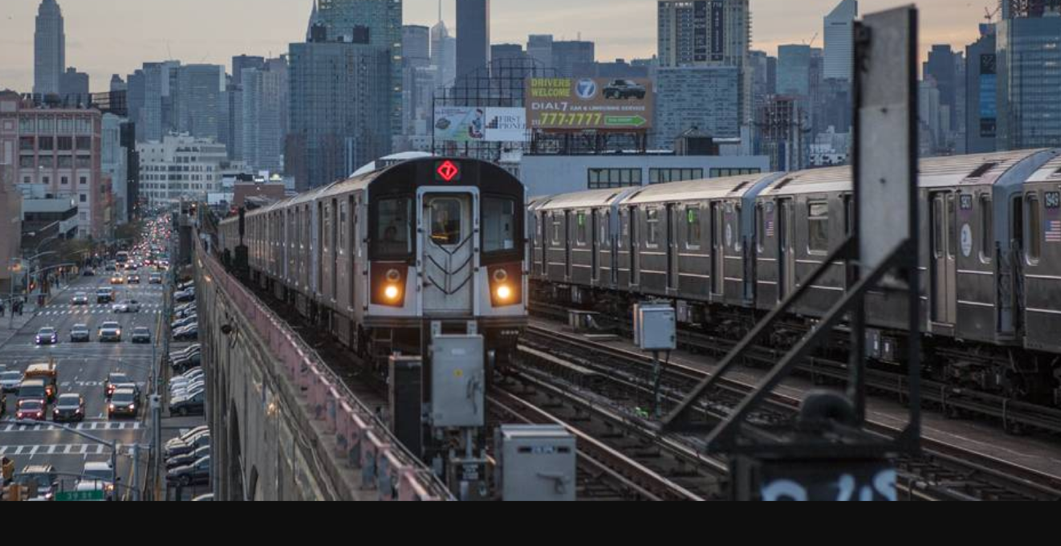 Grade: 2nd Unit: 2 Time Frame:  November-December Essential Question:  How did and why did  New York change over time?Grade: 2nd Unit: 2 Time Frame:  November-December Essential Question:  How did and why did  New York change over time?Focus Questions: How has New York City changed over time?How has transportation changed from the 1700s to the 1900s?How has communication changed form the 1700s to the 2000s?What are some important cultural buildings in New York City?Focus Questions: How has New York City changed over time?How has transportation changed from the 1700s to the 1900s?How has communication changed form the 1700s to the 2000s?What are some important cultural buildings in New York City?•Student Outcomes: Explain how New York City residents are influenced by geography (travel, bridges, jobs, etc)Locate the five boroughs of New York City on a map Explore and describe the geography of New York City and the five boroughsLocate and identify parks, public spaces, and important cultural buildings. Student Outcomes: Explain how New York City residents are influenced by geography (travel, bridges, jobs, etc)Locate the five boroughs of New York City on a map Explore and describe the geography of New York City and the five boroughsLocate and identify parks, public spaces, and important cultural buildings. Assessment :End of Unit:End of Unit Test Creating a postcard of students favorite cultural place and providing evidence of why it is their favorite  Extension Activities: Create a poster of various cultural locations of New York CityCreating a travel brochure of cultural locations of New York City Extension Activities: Create a poster of various cultural locations of New York CityCreating a travel brochure of cultural locations of New York City 